АДМИНИСТРАЦИЯ  СПАССКОГО СЕЛЬСОВЕТА                                  САРАКТАШСКОГО РАЙОНА ОРЕНБУРГСКОЙ ОБЛАСТИП О С Т А Н О В Л Е Н И Е ________________________________________________________________________________________08.02.2018г	                                    с. Спасское                      № 21-п         В соответствии с п. 3 ст. 9 Федерального закона от 12.01.1996 года                № 8-ФЗ «О погребении и похоронном деле», Федеральным законом от               06.10.2003 года № 131-ФЗ «Об общих принципах организации местного самоуправления в Российской Федерации», постановлением Правительства Российской Федерации от 26.01.2018 г. № 74 «Об утверждении коэффициента индексации выплат, пособий и компенсаций в 2018 году», на основании Положения «Об  утверждении Положения о содержании мест захоронений  и организации ритуальных услуг на территории муниципального образования Спасский сельсовет  Саракташского района Оренбургской области» , утверждённого решением Совета депутатов Спасского сельсовета от 17.01.2018 № 100:Установить с 01.02.2018 года на территории муниципального образования Спасский сельсовет Саракташского района Оренбургской области стоимость услуг, предоставляемых согласно  гарантированному  перечню   услуг по погребению умерших,  в размере 6556, 51 рублей согласно приложению.Настоящее постановление вступает в силу момента его опубликования и распространяется на  правоотношения, возникшие с 01 февраля 2018 года.Данное постановление подлежит опубликованию путём размещения на официальном сайте администрации Спасского сельсовета.Контроль за исполнением постановления оставляю за собой.Глава  администрации							В.А.СпицинРазослано: Управлению Пенсионного фонда России в Саракташском районе Оренбургской области, Оренбургскому региональному отделению Фонда социального страхования,  прокурору районаПриложениек постановлению  администрацииСпасского  сельсовета от 08.02.2018 № 21-пСтоимость услуг, предоставляемых согласно гарантированного перечня услуг по погребению умерших на территории муниципального образования Спасский сельсовет Саракташского района Оренбургской области на 2018 год______________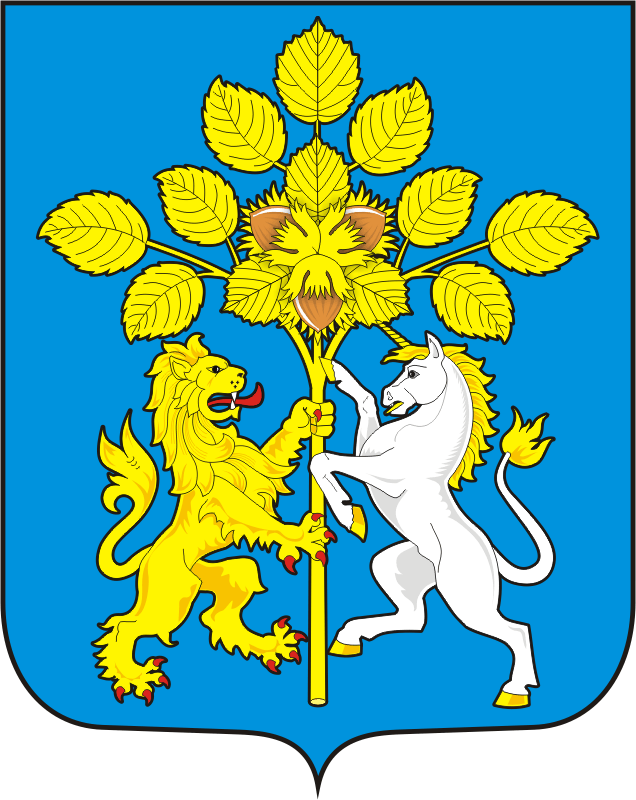 Об установлении стоимости услуг по погребению на территории муниципального образования Спасский сельсовет Саракташского района Оренбургской области на 2018 год№п/пНаименование услугСтоимость (рублей)с 01.02.2018г.1Оформление документов, необходимых для погребения200,002Предоставление и доставка гроба и других предметов, необходимых для погребения1800,003Перевозка тела (останков) умершего на кладбище600,004Погребение3 956,515Итого6 556,51СогласованоСогласованоГлава администрации муниципального образования Спасский сельсовет Саракташского района Оренбургской области__________ В.А.Спицин М.П.Заместитель   управляющегоОПФР по Оренбургской области____________ В.Н. Афанасьева     М.П.